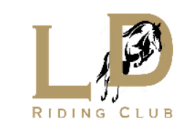 LDRC Membership Form January 2021 – January 2022To help us tailor our training to you please tell us what disciplines you are currently participating/ would be interested in. Dressage                   Show Jumping                  Eventing                    Other (please provide details!) Level of competition:      Mercian                    Area                            Not competing If there is anything else you think we should know about such as useful qualifications (e.g. First Aid) or medical conditions that may be relevant if you require First Aid, please let us know.Signed                                                                  Date: By signing this application I consent to my data being stored by the club for later retrieval and for my details to be shared with BRC. 	I also agree to abide by the rules of the school at clinics, any rules imposed by the owners of any venues used by Ludlow and District Riding Club and acknowledge that all risk assessments for LDRC venues are available to view in the ‘Downloads’ section of the LDRC website. www.ludlowanddistrictridingclub.co.uk/downloadsPlease complete in block capitals and return to the address below along with the appropriate membership fee by either cheque or by BACS with the reference ‘Membership’. NO CASH PLEASEMarian Pinches, 33 The Maitlands,Dorrington, Shrewsbury, Shropshire, SY5 7LDEmail: membership@ludlowanddistrictridingclub.co.ukOur membership year runs from the 1st January – 31st December. Full membership = £30Additional full membership in the same household = £28Non-Riding member = £28BACS details:Account number: 42433360Sort code: 30-96-26Name & TitleAddressContact    Number Home:                                                             Mobile:EmailType of     Membership (please circle)Riding                                  Non-Riding                                Additional household memberEmergency   contact detailsName:                                                            Address:Contact No: